ИНСТРУКЦИЯ(оформление земли в собственность)До оформления земли в собственность, необходимо заключить с организаторами договор аренды участка согласно информации на сайте. После завершения срока аренды можно ее продлить или выкупить участок в собственность.Запуск процедуры оформления земли в собственность начинается после передачи участником нотариально удостоверенной доверенности для покупки, полной оплаты за выкуп земли и оплаты дорожного взноса. Организаторы осуществляют работу по оформлению земли за свой счет (две поездки покупателя в г.Ясногорск (150 км от МКАД), оплата юристу за подготовку договора купли-продажи, подготовку и подачу извещения в Правительство Тульской области о продаже участка, а также подачу и получение документов в МФЦ). О встрече для передачи организаторам доверенности рекомендуется договориться, созвонившись с Юрием Кулишом.После завершения оформления, владельцу участка возвращается доверенность, выписка из ЕГРН (теперь она вместо свидетельства), а также договор купли-продажи по покупке участка.Рекомендации при общении с нотариусом при заключении доверенности по земле и согласия: СНИЛС нужно внести в текст доверенности. Если нотариус наотрез отказывается, то приложить к доверенности листочек с Вашим номером СНИЛС и семейным положением.Рекомендуемый срок доверенности - 10 лет на случай изменения разрешенного использования, территориального планирования, возможного перевода земель под населенный пункт или оформления Ваших построек в будущем.Если во время визита к нотариусу появляются неоднозначные вопросы, Звоните от нотариуса Кулишу Юрию    89629357620Приложение 1 (в ред. 02.12.2022г.)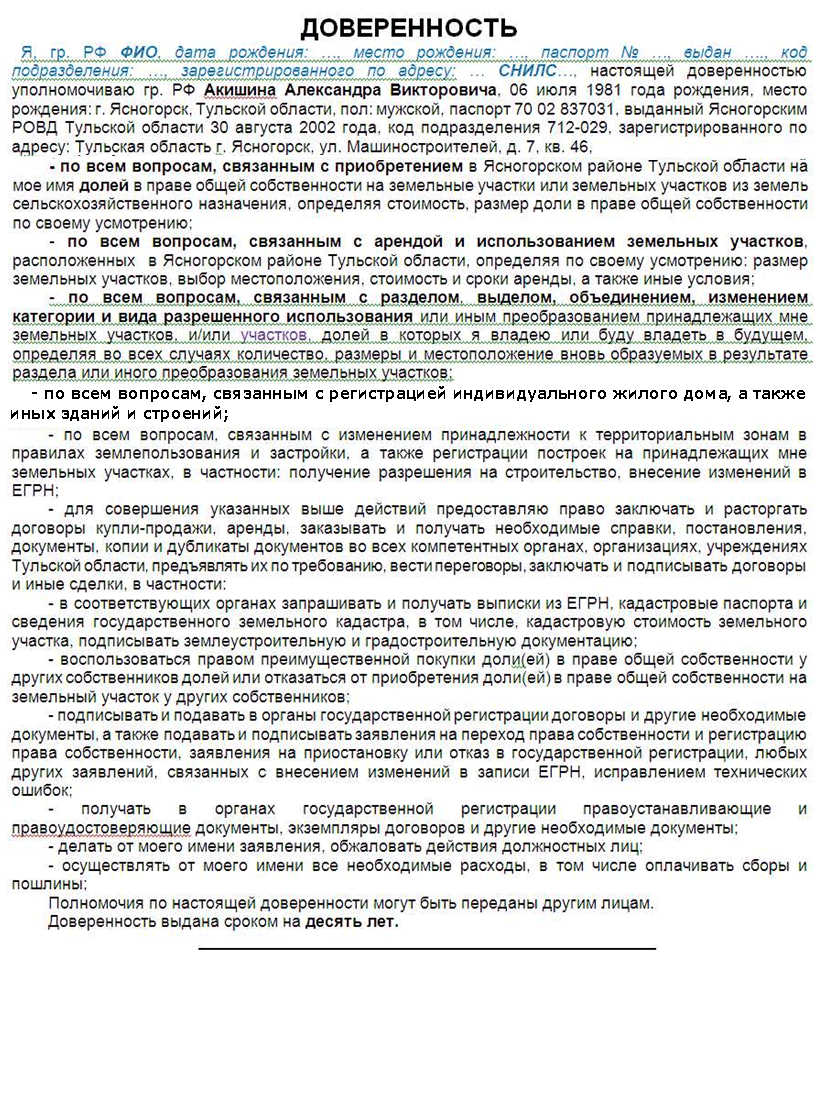 